I confirm that the learner has demonstrated competence by satisfying all of the criteria for this unit and that I have authenticated the work.Signature of assessor:  _____________________	Name (in block capitals): _____________________	Date:  ______________   Countersignature of qualified assessor (if required) and date:	IV initials (if sampled) and date:		Countersignature of qualified IV (if required) and date:	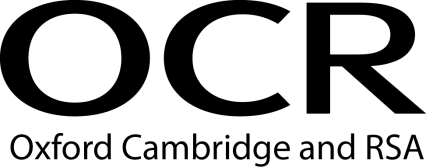 Evidence Record SheetOCR Level 4 Diploma in Career Information and Advice*OCR Level 6 Diploma in Career Guidance and Development**Delete as appropriateEvidence Record SheetOCR Level 4 Diploma in Career Information and Advice*OCR Level 6 Diploma in Career Guidance and Development**Delete as appropriateEvidence Record SheetOCR Level 4 Diploma in Career Information and Advice*OCR Level 6 Diploma in Career Guidance and Development**Delete as appropriateUnit Title: Preparing to work in the career development sectorPreparing to work in the career development sectorPreparing to work in the career development sectorPreparing to work in the career development sectorPreparing to work in the career development sectorOCR unit number:Unit 01Unit 01Unit 01Unit 01Unit 01Learner Name:I confirm that the evidence provided is a result of my own work.I confirm that the evidence provided is a result of my own work.I confirm that the evidence provided is a result of my own work.I confirm that the evidence provided is a result of my own work.I confirm that the evidence provided is a result of my own work.I confirm that the evidence provided is a result of my own work.Signature of learner:Signature of learner:Date:Learning OutcomesAssessment CriteriaEvidence ReferenceAssessment Method*1. 	Understand the career development sector1.1	compare the contexts in which career development services are provided1.2	summarise the key policies, trends and developments related to career development1.3	analyse the social, personal and economic benefits of career development2.	Understand roles within the organisation2.1	explain the aims and values of the organisation2.2	explain the purpose and function of roles within the organisation2.3	analyse own role, responsibilities and boundaries in the organisation2.4	analyse the role of stakeholders working with the organisation3.	Understand working practices within the career development sector3.1	explain ways to develop and sustain productive working relationships with colleagues in the organisation3.2	evaluate ways to plan, organise and manage own work role within organisational requirements3.3	explain how to provide a safe and suitable environment for the provision of career development services3.4	explain why it is necessary to record careers-related information and action in accordance with organisational protocols4.	Understand the impact of legislative policy, professional codes of practice and ethics on the career development sector4.1	analyse how legislative requirements and codes of practice impact on the organisations policies and procedures4.2	discuss the impact of professional codes of practice and ethics on the work of the career development sector*Assessment method key: O = observation of learner, EP = examination of product; EWT = examination of witness testimony; ECH = examination of case history; EPS = examination of personal statement; EWA = examination of written answers to questions; QL = questioning of learner; QW = questioning of witness; PD = professional discussion*Assessment method key: O = observation of learner, EP = examination of product; EWT = examination of witness testimony; ECH = examination of case history; EPS = examination of personal statement; EWA = examination of written answers to questions; QL = questioning of learner; QW = questioning of witness; PD = professional discussion*Assessment method key: O = observation of learner, EP = examination of product; EWT = examination of witness testimony; ECH = examination of case history; EPS = examination of personal statement; EWA = examination of written answers to questions; QL = questioning of learner; QW = questioning of witness; PD = professional discussion*Assessment method key: O = observation of learner, EP = examination of product; EWT = examination of witness testimony; ECH = examination of case history; EPS = examination of personal statement; EWA = examination of written answers to questions; QL = questioning of learner; QW = questioning of witness; PD = professional discussion